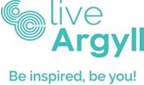 Board MeetingAgenda10th May 202310.30 amCommunity Centre, LochgilpheadAgenda ItemLeadFor InformationFor MonitoringFor ApprovalPublic or Restricted1.Apologies DMMx2.Any other competent business to be considered at end of meetingChairx3.Declaration of InterestChairx4.Board Minutes 160223ChairxxP5.Finance UpdateKAxR6.Performance Scorecard KAx7.Risk RegisterDMMxx8.Review of Articles of AssociationDMMx9.Projects UpdateKAx10.Open DiscussionFinancial SustainabilityInvestment Strategy Dunoon Business Improvement DistrictKAx11.Schedule of Meeting Dates DMMx12.AOCBAllxR13.Date of next meeting17th August 2023, HelensburghDMMx